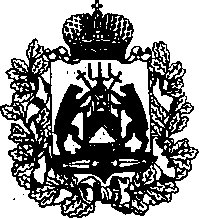 Российская ФедерацияНовгородская  область Старорусский  районСОВЕТ ДЕПУТАТОВ ВЗВАДСКОГО СЕЛЬСКОГО ПОСЕЛЕНИЯР Е Ш Е Н И Еот   27. 02.2023   № 109д. ВзвадВ соответствии с Федеральным законом от 12.01.1996 г. № 8-ФЗ «О погребении и похоронном деле», Федеральным законом от 06.10.2003 № 131-ФЗ «Об общих принципах организации местного самоуправления в Российской Федерации», Законом Новгородской области от 30.08.2022 № 172-ОЗ «О семейных (родовых) захоронениях на территории Новгородской области», руководствуясь Уставом Взвадского сельского поселения,Совет депутатов Взвадского сельского поселения  РЕШИЛ:Утвердить прилагаемое Положение об организации похоронного дела и содержании мест захоронений на территории Взвадского сельского поселения.Признать утратившими силу Решения Совета депутатов Взвадского сельского поселения- от 27.10.2017 №112 «Об утверждении Положения об организации похоронного дела и содержании мест захоронений на территории Взвадского сельского поселения».Опубликовать настоящее решение в муниципальной газете «Взвадский вестник».Глава Взвадскогосельского поселения                                               С.В. КолесоваУТВЕРЖДЕНО                                                                                решением Совета депутатовВзвадского сельского поселения                                                                              от   27 .02.2023  № 109ПОЛОЖЕНИЕОБ ОРГАНИЗАЦИИ ПОХОРОННОГО ДЕЛА И СОДЕРЖАНИИ МЕСТЗАХОРОНЕНИЯ НА ТЕРРИТОРИИ ВЗВАДСКОГО СЕЛЬСКОГО ПОСЕЛЕНИЯ1. Общие положения1.1. Настоящее Положение разработано в соответствии с Федеральным законом от 12 января 1996 года № 8-ФЗ «О погребении и похоронном деле», Санитарными правилами и нормами СанПиН 2.1.3684-21 «Санитарно – эпидемиологические требования к содержанию территорий городских и сельских поселений, к водным объектам, питьевой воде и питьевому водоснабжению, атмосферному воздуху, почвам, жилым помещениям, эксплуатации производственных, общественных помещений, организации и проведению санитарно-противоэпидемических (профилактических) мероприятий», утвержденными Постановлением Главного государственного санитарного врача Российской Федерации от 28.01.2021 № 3, Рекомендациями «О порядке похорон и содержании кладбищ в Российской Федерации» МКД 11-01.2002, Указом Президента РФ от 29 июня 1996 года № 1001 «О гарантиях прав граждан на предоставление услуг по погребению умерших», Законом Новгородской области от 30.08.2022 № 172-ОЗ «О семейных (родовых) захоронениях на территории Новгородской области» и устанавливает на территории Взвадского сельского поселения условия регулирования отношений, связанных с погребением умерших (погибших), определяет порядок организации похоронного дела, а также порядок предоставления ритуальных услуг и содержания мест погребения.1.2. Настоящее Положение является обязательным для физических и юридических лиц, индивидуальных предпринимателей, осуществляющих деятельность в сфере похоронного дела на территории Взвадского сельского поселения.2. Понятия и определения, используемые в настоящем ПоложенииПохоронное дело - самостоятельный вид деятельности, включающий в себя оказание ритуальных, юридических, производственных, обрядовых и иных сопутствующих услуг, связанных с созданием и эксплуатацией объектов похоронного назначения, а также организацией и проведением похорон.Погребение - обрядовое действие по захоронению тела (останков) или праха умершего (погибшего). Погребение может осуществляться путем предания тела (останков) умершего земле (захоронение в могилу, склеп), огню (кремация с последующим захоронением урны с прахом).Места погребения - специально отведенные в соответствии с этическими, санитарными и экологическими требованиями участки земли с сооружаемыми на них кладбищами для захоронения тел (останков) умерших, а также иными зданиями и сооружениями, предназначенными для осуществления погребения умерших.Кладбище - градостроительный комплекс, расположенный в границах места погребения, содержащий земельные участки для погребения умерших или праха после кремации.Захоронение - земельный участок на кладбище, на котором осуществлено погребение тела (останков) или праха умершего.Одиночное захоронение - земельный участок на кладбище, на котором осуществлено погребение тела (останков) умершего, не имеющего супруга, близких родственников, иных родственников или законного представителя.Семейное (родовое) захоронение - земельный участок на кладбище увеличенных размеров, рассчитанный более чем на две могилы, для погребения умерших, связанных родством.Могила - углубление в земле для погребения гроба с телом (останками) или урны с прахом.Надмогильное сооружение - сооружение (памятник, крест, ограда, цветник и т.п.), устанавливаемое на захоронении (могиле).Лицо, взявшее на себя обязанность осуществить погребение, - лицо, указанное в волеизъявлении умершего, либо супруг, близкие родственники, иные родственники, либо законный представитель умершего, а при их отсутствии - иные лица, взявшие на себя обязанность осуществить погребение, либо специализированная служба по вопросам похоронного дела.Книга регистрации захоронений - книга установленного образца, в которой регистрируются захоронения.Ответственный за захоронение - лицо, взявшее на себя обязанности по оформлению захоронения, его содержанию, благоустройству и уходу, на имя которого выдано удостоверение о захоронении.Обслуживающая организация - юридическое лицо и индивидуальные предприниматели, оказывающие ритуальные и сопутствующие ритуальным услуги, относящиеся к услугам погребения, осуществляющие обслуживание и содержание общественных кладбищ.3. Гарантии исполнения волеизъявления умершего о погребении3.1. На территории Взвадского сельского поселения каждому человеку после его смерти гарантируются погребение с учетом его волеизъявления и предоставление бесплатно участка земли для погребения тела (останков) или праха на муниципальном общественном кладбище в соответствии с действующим законодательством. 3.2. Исполнение волеизъявления умершего о погребении его тела (останков) или праха на указанном им месте погребения рядом с ранее умершим гарантируется при наличии на указанном месте погребения свободного участка земли или могилы ранее умершего родственника либо ранее умершего супруга.4. Лицо, осуществляющее организацию погребения4.1. Исполнителями волеизъявления умершего являются лица, указанные в его волеизъявлении, при их согласии взять на себя обязанность исполнить волеизъявление умершего. В случае отсутствия в волеизъявлении умершего указания на исполнителей волеизъявления либо в случае их отказа от исполнения волеизъявления умершего осуществить организацию погребения умершего имеют право супруг, близкие родственники, иные родственники либо законный представитель умершего. В случае мотивированного отказа кого-либо из указанных лиц от исполнения волеизъявления умершего оно может быть исполнено иным лицом, взявшим на себя обязанность осуществить погребение умершего.4.2. Лицо, взявшее на себя обязанность по организации похорон, должно осуществить весь процесс организации погребения, в том числе оформление документов, необходимых для погребения, получение справки о смерти, гербового свидетельства о смерти, пособия на погребение.4.3. В случае отсутствия лиц, взявших на себя обязанность осуществить погребение умершего, погребение умершего осуществляется специализированной службой.5. Гарантированный перечень услуг по погребению5.1. Супругу, близким родственникам, иным родственникам, законному представителю умершего или иному лицу, взявшему на себя обязанность осуществить погребение умершего, гарантируется оказание на безвозмездной основе следующего перечня услуг по погребению:	оформление документов, необходимых для погребения;	предоставление и доставка гроба и других предметов, необходимых для погребения;	перевозка тела (останков) умершего на кладбище;	погребение.5.2.  Супругу, близким родственникам, иным родственникам, законному представителю умершего или иному лицу, взявшему на себя обязанность осуществить погребение умершего, сверх гарантированного перечня услуг могут предоставляться дополнительные  услуги по погребению:санитарная подготовка тела к погребению и его облачение;предоставление катафалка для перевозки тела (останков) умершего на кладбище, из морга (трупохранилища) в морг (трупохранилище), из морга (трупохранилища) по адресу, указанному заказчиком;перенос гроба с телом умершего с катафалка до места захоронения;перезахоронение;транспортировка тел (останков) умерших (погибших) с мест смерти;предоставление гробов (в том числе цинковых) и необходимых ритуальных принадлежностей;прочие услуги, связанные с погребением умершего (погибшего) гражданина.5.3. Услуги по погребению, указанные в пункте 5.1 настоящего положения оказываются специализированной службой по вопросам похоронного дела.5.4. Стоимость услуг, предоставляемых согласно гарантированному перечню услуг по погребению, определяется Администрацией Взвадского сельского поселения по согласованию с соответствующими отделениями Фонда пенсионного и социального страхования Российской Федерации, органами государственной власти Новгородской области и возмещается в порядке, установленном действующим законодательством.5.5. Оплата стоимости услуг, указанных в п. 5.2. предоставляемых сверх гарантированного перечня услуг по погребению, производится за счет средств супруга, близких родственников, иных родственников, законного представителя умершего или иного лица, взявшего на себя обязанность осуществить погребение умершего.5.6. В случае если погребение умершего осуществлялось за счет средств супруга, близких родственников, иных родственников, законного представителя умершего или иного лица, взявшего на себя обязанность осуществить погребение умершего, ему выплачивается социальное пособие на погребение в порядке и размере, установленных действующим законодательством.5.7. Погребение военнослужащих, лиц, призванных на военные сборы, сотрудников органов внутренних дел, Государственной противопожарной службы, сотрудников учреждений и органов уголовно-исполнительной системы, сотрудников органов принудительного исполнения Российской Федерации, погибших при прохождении военной службы (военных сборов, службы) или умерших в результате увечья (ранения, травмы, контузии), заболевания в мирное время, а также погребение умерших, являвшихся участниками Великой Отечественной войны, осуществляется в соответствии с действующим законодательством.6. Гарантии погребения умерших, не имеющих супруга,близких родственников, иных родственников либо законногопредставителя6.1. При отсутствии супруга, близких родственников, иных родственников либо законного представителя умершего или при невозможности осуществить ими погребение, а также при отсутствии иных лиц, взявших на себя обязанность осуществить погребение, погребение умершего на дому, на улице или в ином месте после установления органами внутренних дел его личности осуществляется специализированной службой по вопросам похоронного дела в течение трех суток с момента установления причины смерти, если иное не предусмотрено законодательством Российской Федерации.6.2. Погребение умерших, личность которых не установлена органами внутренних дел в определенные законодательством Российской Федерации сроки, осуществляется специализированной службой по вопросам похоронного дела с согласия указанных органов путем предания земле на определенных для таких случаев участках муниципального общественного кладбища.6.3. Услуги, оказываемые специализированной службой по вопросам похоронного дела при погребении умерших, указанных в пунктах 6.1 и 6.2 настоящего Положения, включают:оформление документов, необходимых для погребения;облачение тела;предоставление гроба;перевозку умершего на кладбище;погребение.Стоимость указанных услуг определяется и возмещается в порядке, предусмотренном действующим законодательством.7. Субъекты похоронного дела во Взвадском сельском поселенииСубъектами похоронного дела во Взвадском сельском поселении являются:Администрация Взвадского сельского поселения, осуществляющая разработку и реализацию единой политики в сфере похоронного дела на территории Взвадского сельского поселения;отдел ЗАГС Администрации Старорусского муниципального района Новгородской области, осуществляющий государственную регистрацию смерти и выдачу свидетельств о смерти;индивидуальные предприниматели и юридические лица, предоставляющие ритуальные услуги на территории Взвадского сельского поселения.8. Создание и организация места погребения8.1. Выбор земельного участка для размещения места погребения осуществляется с учетом гидрогеологических характеристик, особенностей рельефа местности, состава грунтов, предельно допустимых экологических нагрузок на окружающую природную среду, а также в соответствии с санитарными правилами и нормами и должен обеспечивать неопределенно долгий срок существования места погребения.8.2. Размер земельного участка для кладбища определяется с учетом количества жителей Взвадского  сельского поселения, но не может превышать сорока гектаров.8.3. Погребение умерших (погибших) на территории кладбища осуществляется на специально отведенных для этих целей в соответствии с санитарными, экологическими и иными требованиями участках земли с сооружаемыми на них кладбищами для погребения тел (останков) умерших, а также иными зданиями и сооружениями, предназначенными для осуществления деятельности по погребению.8.4. Создаваемый, а также существующие места погребения не подлежат сносу и могут быть перенесены только по решению Администрации Взвадского сельского поселения в случае угрозы постоянных затоплений и других стихийных бедствий, за исключением случаев, предусмотренных п. 8.4.1 настоящего Положения.8.4.1. Места погребения погибших при защите Отечества, являющиеся воинскими захоронениями, могут быть перенесены только по решению органов государственной власти субъектов Российской Федерации в соответствии с Законом Российской Федерации от 14 января 1993 года № 4292-1 «Об увековечении памяти погибших при защите отечества».8.5. Использование территории места погребения разрешается по истечении двадцати лет с момента его переноса. Территория места погребения в этих случаях может быть использована только под зеленые насаждения. Строительство зданий и сооружений на этой территории не допускается.8.6. Вопрос об использовании закрытого кладбища для вторичного погребения по истечении двадцатилетнего срока может быть решен в соответствии с действующим законодательством Российской Федерации.8.7. Производить захоронения на закрытых кладбищах запрещается, за исключением захоронения урн с прахом после кремации в родственные могилы, по истечении кладбищенского периода - времени, в течение которого завершаются процессы минерализации трупов. 9. Муниципальное общественное кладбище9.1. На территории Взвадского сельского поселения функционируют следующие общественные кладбища, расположенные по адресу: Новгородская обл., Старорусский район, д. Взвад, д.Чертицко.9.2. Кладбище открыто для посещений ежедневно:с 1 мая по 30 сентября - с 8.00 до 20.00;с 1 октября по 30 апреля - с 8.00 до 18.00.9.3. Погребение умерших осуществляется ежедневно с 10.00 до 17.00.9.4. Земельный участок размером 3,75 кв. м (2,5 м x 1,5 м) для одиночного захоронения на действующем кладбище предоставляется бесплатно.9.5. Создание семейных (родовых) захоронений на действующем кладбище не предусмотрено.9.6. Для захоронения урны с прахом предоставляется участок земли площадью 1 кв. метр.9.7. Погребение урн с прахом в землю на родственных захоронениях разрешается независимо от срока предыдущего погребения, за исключением захоронения урн на закрытых кладбищах. Захоронения урн с прахом после кремации в родственные могилы на закрытых кладбищах осуществляется в соответствии с подпунктом 8.7 Положения.9.8. Эксгумация останков умерших производится в соответствии с требованиями, установленными действующим законодательством Российской Федерации.9.9. Перезахоронение останков умерших возможно по решению Администрации Взвадского сельского поселения и заключения органов Роспотребнадзора об отсутствии опасных инфекционных заболеваний.9.10. Лицо, ответственное за захоронение, обязано осуществлять уход за захоронением, содержать его в надлежащем состоянии, следить за состоянием надмогильных сооружений, своевременно удалять бытовой и растительный мусор, а также увядшие венки и цветы в специально отведенные места.10. Порядок оформления погребения10.1. Предоставление земельных участков для захоронений производится Администрацией Взвадского сельского поселения.Для осуществления погребения лицу, взявшему на себя обязанность осуществить погребение, необходимо получить удостоверение о захоронении (плата за выдачу удостоверения о захоронении не взимается), представив следующие документы:свидетельство о смерти;документ (паспорт), удостоверяющий личность лица, взявшего на себя обязанность осуществить погребение;гарантийное письмо и доверенность, если обязанность осуществить погребение взяло на себя юридическое лицо.При погребении урны с прахом дополнительно представляется справка о кремации.10.2. Разрешение на погребение на свободном участке родственного захоронения предоставляется при наличии у лица, взявшего на себя обязанность осуществить погребение, следующих документов:свидетельства о смерти;свидетельства о смерти ранее умершего, захороненного на родственном захоронении;документов, подтверждающих наличие родственных или супружеских отношений между умершим и ранее умершим, захороненным на родственном захоронении;удостоверения о захоронении;документа (паспорта), удостоверяющего личность лица, взявшего на себя обязанность осуществить погребение;гарантийного письма и доверенности, если обязанность осуществить погребение взяло на себя юридическое лицо.При погребении урны с прахом дополнительно представляется справка о кремации.Разрешение на подзахоронение умершего или урны с прахом выдается после обследования родственного захоронения (могилы) обслуживающей организацией.10.3. Запрещается самовольное занятие земельных участков и их использование для устройства могил как непосредственно при осуществлении погребения умершего, так и под будущие захоронения.10.4. Все захоронения на муниципальных общественных кладбищах регистрируются в книге регистрации захоронений с указанием номеров квадратов, рядов, могил и данных о лицах, ответственных за захоронения. Перерегистрация захоронения на другое лицо возможна только с письменного согласия лица, на имя которого выдано удостоверение о захоронении, ответственного за данное захоронение.10.5. Книги регистрации захоронений являются документами строгой отчетности и относятся к делам с постоянным сроком хранения.11. Установка надмогильных сооружений11.1. Работы на кладбище, связанные с установкой, демонтажем, ремонтом или заменой надмогильных сооружений, производятся при согласовании с Администрацией сельского поселения.11.2. Надмогильные сооружения устанавливаются только в пределах отведенного земельного участка для захоронения. Установка памятников в зимнее время не допускается.11.3. Граждане, допустившие самовольное использование земельных участков в размерах, превышающих установленные, обязаны устранить нарушения в течение 30 дней с момента их письменного предупреждения Администрации Взвадского сельского поселения.11.4. Надмогильные сооружения, установленные за пределами отведенного земельного участка, подлежат демонтажу по истечении 30 дней после предупреждения лица, ответственного за захоронение. Демонтаж надгробных сооружений производится Администрацией Взвадского сельского поселения, возврат снятых надмогильных сооружений их владельцам производится в течение одного месяца с момента предупреждения о снятии.11.5. Надписи на надмогильных сооружениях должны соответствовать сведениям о действительно захороненных в данном месте умерших.11.6. На территории кладбища при планировке нового участка под захоронения с 01.04.2013 предусмотрено захоронение без последующей установки оград. Установка оград на этих участках запрещена.12. Порядок предоставления мест для создания семейных (родовых) захоронений на общественных кладбищах12.1. Основные требования по предоставлению места для создания семейного (родового) захоронения:       12.1.1. Предоставление места для создания семейного (родового) захоронения осуществляет администрация Взвадского сельского поселения (уполномоченный орган местного самоуправления в сфере погребения и похоронного дела).      12.1.2. На семейном (родовом) захоронении может быть погребено лицо, на которое зарегистрировано семейное (родовое) захоронение, а также его супруг (супруга), близкие родственники (родители, дети, усыновители, усыновленные, родные браться и родные сестры, внуки, бабушки, дедушки).      12.1.3. Право на создание семейного (родового) захоронения возникает при погребении второго и последующих умерших.      12.1.4. Размер места, предоставляемого для создания семейного (родового) захоронения, не может превышать 12 кв. метров. Предоставление места для создания (родового) захоронения является бесплатным.Плата за предоставление участка для создания семейного (родового) захоронения, превышающего размер бесплатно предоставляемого участка для создания семейного (родового) захоронения взимается за каждый квадратный метр участка.     12.1.5. Расчет платы осуществляется по следующей формуле:ЕП = (Sобщзу - Sбзу) x КSзу,где: ЕП - размер платы за предоставление участка для создания семейного (родового) захоронения, в рублях;Sобщзу– общая площадь участка, предоставляемого для организации семейного (родового) захоронения, в кв. метрах;Sбзу- площадь участка, бесплатно предоставляемого для организации семейного (родового) захоронения, равная 5 кв.м;КSзу кадастровая стоимость 1 кв.м земельного участка кладбища, на территории которого предоставляется место для организации семейного (родового) захоронения, в рублях.     12.1.6. Заявление о предоставлении места для создания семейного (родового) захоронения (далее - заявление) направляется заявителем (представителем заявителя) в уполномоченный орган местного самоуправления в сфере погребения и похоронного дела (Приложение № 2).
     12.1.7. С заявлением предоставляются следующие документы:    1) копия паспорта или иного документа, удостоверяющего личность заявителя, с приложением подлинника;    2) копии документов, подтверждающих степень родства лиц, указанных в заявлении, с приложением подлинников;    3) акт предварительного согласования места семейного захоронения.    12.1.8. В случае если заявление подается через представителя к заявлению прилагается доверенность, оформленная в соответствии с законодательством Российской Федерации, на совершение действий, связанных с предоставлением места для создания семейного (родового) захоронения и выдачей паспорта о семейном (родовом) захоронении, а также копия паспорта или иного документа, удостоверяющего личность заявителя.
     12.1.9. Не допускается требовать представления иных документов, не предусмотренных Порядком.
     12.1.10. Регистрация заявления производится в день его подачи.      12.1.11. Заявление, направленное после 16.00 рабочего дня, в нерабочее время либо в нерабочий (праздничный) день, считается поданным на следующий рабочий день.
     12.1.12. Результат рассмотрения заявления направляется в адрес заявителя.     12.1.13. Результатом рассмотрения заявления являются:
       решение о предоставлении места для создания семейного (родового) захоронения (далее - положительное решение);
       решение об отказе в предоставлении места для создания семейного (родового) захоронения (далее - отрицательное решение).
     12.1.14. Предоставление места для создания семейного (родового) захоронения уполномоченным органом местного самоуправления в сфере погребения и похоронного дела производится после внесения заявителем платы за предоставление места (в случае превышения размера бесплатного участка) для создания семейного (родового) захоронения.        12.1.15.Срок внесения заявителем платы не может превышать 7 рабочих дней со дня принятия предварительного решения о предоставлении места для создания семейного (родового) захоронения (далее - предварительное решение).
     12.1.16. Уполномоченный орган местного самоуправления в сфере погребения и похоронного дела получает информацию о внесении платы, предусмотренной пунктом 12.1.5 Положения, из государственной системы учета начислений и платежей Новгородской области.     12.1.17. Заявитель (представитель заявителя) вправе по собственной инициативе направить в уполномоченный орган местного самоуправления в сфере погребения и похоронного дела информацию о внесении заявления, платы, предусмотренной пунктом 12.1.5 Положения.     12.1.18. Основанием для отказа в предоставлении места для создания семейного (родового) захоронения является:
1) ранее заявителю предоставлено место для создания семейного (родового) захоронения;
2) наличие в представленных документах неполной, искаженной или недостоверной информации;
3) нарушение срока внесения платы за предоставление места для создания семейного (родового) захоронения, установленного пунктом 12.1.15 Положения;
4) несоответствие документов, указанных в пункте 12.1.6. Положения, по форме или содержанию требованиям законодательства Российской Федерации.
     12.1.19. Заявитель (представитель заявителя) вправе отозвать заявление до принятия уполномоченным органом местного самоуправления в сфере погребения и похоронного дела решения о предоставлении места для создания семейного (родового) захоронения.
      12.1.20. Предварительное решение принимается уполномоченным органом местного самоуправления в сфере погребения и похоронного дела, в соответствии с их компетенцией в день регистрации заявления.
      12.1.21. В день принятия предварительного решения должностное лицо уполномоченного органа местного самоуправления в сфере погребения и похоронного дела направляет его заявителю (представителю заявителя) В случае обращения через представителя заявителя предварительное решение оформляется на имя заявителя.
      12.1.22. В предварительном решении указываются:
1) фамилия, имя, отчество (последнее при наличии) заявителя;
2) наименование кладбища, его место нахождение (адрес), на территории которого предоставляется место для создания семейного (родового) захоронения;
3) идентификационный номер места семейного (родового) захоронения;4) размер места семейного (родового) захоронения (длина, ширина, площадь (кв. метров);
5) размер платы за предоставление места для создания семейного (родового) захоронения.
     12.1.23. К предварительному решению прилагается квитанция с реквизитами банковского счета и информация о сроке внесения платы за предоставление места для создания семейного (родового) захоронения, который не может превышать срок, указанный в пункте 12.1.15. Положения.
     12.1.24. Положительное решение принимается должностным лицом уполномоченного органа местного самоуправления в сфере погребения и похоронного дела не позднее 1 рабочего дня, следующего за днем поступления в уполномоченный орган местного самоуправления в сфере погребения и похоронного информации из государственной системы учета начислений и платежей Новгородской области о внесении платы за предоставление места для создания семейного (родового) захоронения.
      12.1.25. В положительном решении  (Приложение 4) указываются:
1) фамилия, имя, отчество (последнее при наличии) заявителя;
2) наименование кладбища, его место нахождение (адрес), на территории которого предоставлено место для создания семейного (родового) захоронения;
3) место расположения семейного (родового) захоронения на кладбище (номер сектора, ряда, места);
4) размер семейного (родового) захоронения (длина, ширина, площадь (кв. метров);
5) идентификационный номер семейного (родового) захоронения.
     12.1.26. При наличии оснований для отказа в предоставлении места для создания семейного (родового) захоронения должностным лицом уполномоченного органа местного самоуправления в сфере погребения и похоронного дела принимается отрицательное решение.
     12.1.27. При наличии основания для отказа в предоставлении места для создания семейного (родового) захоронения Положения, отрицательное решение принимается должностным лицом уполномоченного органа местного самоуправления в сфере погребения и похоронного дела, в срок, не превышающий 3 рабочих дней, следующих за днем истечения срока внесения платы за предоставление места для создания семейного (родового) захоронения.
      12.1.28. Положительное решение или отрицательное решение направляется заявителю (представителю заявителя).     12.2. Паспорт семейного (родового) захоронения     12.2.1. На каждое семейное (родовое) захоронение оформляется паспорт семейного (родового) захоронения по форме, приложенной к настоящему Положению (Приложение 5).     12.2.2. Паспорт семейного (родового) захоронения является документом,  удостоверяющим право использовать предоставленный для семейного (родового) захоронения участок для погребения на нем умерших лиц, перечисленных в пункте 12.1.3. настоящего Положения.      12.2.3. Погребение умершего на семейном (родовом) захоронении производится на основании представленного паспорта семейного (родового) захоронения.     12.2.4. В паспорт семейного (родового) захоронения вносится информация о каждом погребении, произведенном на соответствующем семейном (родовом) захоронении.13. Обязанности обслуживающей организации13.1. На обслуживающую организацию возлагается ответственность за благоустройство территории кладбища и санитарное состояние территории кладбища, которая обязана обеспечивать:соблюдение установленной нормы отвода каждого земельного участка для захоронения;содержание в исправном состоянии дорог, подъездных путей и площадок;систематический сбор по территории кладбища мусора и его вывоз;скашивание травы на подъездных путях и территории кладбища;соблюдение правил пожарной безопасности;охрану порядка на территории кладбища;выполнение иных требований, предусмотренных законодательством Российской Федерации о погребении и похоронном деле.13.2. Обслуживающая организация вправе оказывать при заключении договоров дополнительные услуги на возмездной основе.13.3. Возникшие имущественные и другие споры между гражданами и обслуживающей организацией разрешаются в установленном законодательством порядке.14. Правила посещения кладбища14.1. На территории кладбища посетители должны соблюдать общественный порядок и тишину.14.2. Граждане, ответственные за захоронение, обязаны содержать места захоронений в надлежащем состоянии собственными силами либо заключать договор с обслуживающей организацией на оказание услуг по уходу за могилой.14.3. Граждане, ответственные за захоронение, обязаны строго соблюдать требования к размерам отведенного под захоронение участка.14.4. На территории кладбища запрещается:разрушать памятники, оборудование кладбища, засорять территорию;производить посадку деревьев и кустарников;производить выгул домашних животных;разводить костры, разрабатывать грунт, добывать песок, резать дерн, самовольно производить иные земляные работы;находиться на территории кладбища после его закрытия;самовольно копать могилы;устанавливать ограды на участках, где предусмотрено безоградное захоронение.15. Ответственность за нарушение настоящего Положения15.1. За нарушение настоящего положения виновные лица могут быть привлечены к ответственности в соответствии с действующим законодательством.15.2. Уничтожение, повреждение или осквернение мест захоронения, надмогильных сооружений влечет ответственность, предусмотренную действующим законодательством Российской Федерации.Приложение 1 к решению Совета депутатов                                                                       Взвадского  сельского поселения                                                   от 27.02.2023 № 109В Администрацию Взвадского сельского поселенияОт кого__________________________________________________________________                                                                                (фамилия, имя, отчество)________________________________________________________________________	(место жительства)Паспортные данные:Серия___________№________________от____________________________________Кем выдан:_________________________________________________________________________________________________контактный телефон:____________________ЗАЯВЛЕНИЕ НА ЗАХОРОНЕНИЕПрошу захоронить умершего родственника___________________________________	(Ф.И.О.)________________________________________________________________________     ( фамилия, имя, отчество, дата и место рождения, дата и место смерти умершего)________________________________________________________________________                         ( № свидетельства о смерти, дата выдачи, кем выдано свидетельство)________________________________________________________________________________________________________________________________________________________________________________________________________________________На участке гражданского захоронения д. _____________________________________За правильность сведений несу полную ответственность«________» ________________20___г. Личная подпись____________________________Дата заявления                                                Дата захоронения«_____»__________20___г.                              «_____»__________20___г.Ведущий служащий                                                                             _____________________________Администрации Взвадского сельского поселения                          (расшифровка подписи)         С  пп.11.6 п. 11 Положения об организации похоронного дела и содержании мест захоронений на территории Взвадского сельского поселения (на территории кладбища при планировке нового участка под захоронения с 01.04.2013 предусмотрено захоронение без последующей установки оград. Установка оград на этих участках запрещена) ОЗНАКОМЛЕН: _____________________С заявлением необходимо представить:Копия свидетельства о смертиДаю согласие на обработку персональных данных/________________/___________________________________________________________________      (подпись)                       ( Ф.И.О., физического лица, должность представителя юридического лица)М.П.          /_____/________________20_____года.Приложение № 2к решению Совета депутатов Взвадского сельского поселения                                                                                                                                         от 27.02.2023 № 109ФОРМА ЗАЯВЛЕНИЯ О ПРЕДОСТАВЛЕНИИ МЕСТАПОД СЕМЕЙНОЕ (РОДОВОЕ) ЗАХОРОНЕНИЕГлаве администрации Взвадского сельского поселения_________________________________от ______________________________________________________________,проживающего(ей) по адресу:_________________________________________________________________,паспорт ____________________________________________________________________________________________________________________________(серия, номер, где и когда выдан)ЗАЯВЛЕНИЕ О ПРЕДОСТАВЛЕНИИ МЕСТАПОД СЕМЕЙНОЕ (РОДОВОЕ) ЗАХОРОНЕНИЕПрошу предоставить место под семейное (родовое) захоронение – под будущее; под погребение в настоящее время; под погребение в настоящее время рядом с родственным захоронением (нужное подчеркнуть) на __________________ кладбище, размером _________ кв. м. Предполагается захоронить (перезахоронить) на месте семейного захоронения:1. ____________________________________________________________________.2. ____________________________________________________________________.3. ____________________________________________________________________.4. ____________________________________________________________________.Прилагаю копии документов:1. Копия паспорта или иного документа, удостоверяющего личность заявителя.2. Копии документов, подтверждающих степень родства лиц, указанных в заявлении.3. Акт предварительного согласования места семейного захоронения.4. Копии медицинского свидетельства о смерти и свидетельства о смерти, выдаваемого органами ЗАГС.Ответственный за захоронение:Подпись: _________________/_______________________/ «__» ________ 20__Приложение № 3к решению Совета депутатов Взвадского сельского поселения                                                                                                                                                                                                                                     от 27.02.2023 № 109ФОРМА                                                                                           КНИГИ РЕГИСТРАЦИИ СЕМЕЙНЫХ (РОДОВЫХ) ЗАХОРОНЕНИЙПриложение № 4к решению Совета депутатов Взвадского  сельского поселения                                                                                                                                       от 27.02.2023 № 109ФОРМАРЕШЕНИЕ О ПРЕДОСТАВЛЕНИИ МЕСТАПОД СЕМЕЙНОЕ (РОДОВОЕ) ЗАХОРОНЕНИЕПредоставить гр. ______________________________________________________________,(ответственный за семейное захоронение)зарегистрированному по адресу __________________________________________________________________________________________________________________________________________________________________________________________________,по заявлению № ______ от «__» ___________________ 20__место под семейное (родовое) захоронение, за № _________размером ___ кв. м, на ___________________________________________ кладбище                        (наименование кладбища, адрес кладбища)№ ________ участка, № __________ места захоронения.Глава сельского поселения :       _________________М.П.              "__" ________________ 20__ Приложение № 5к решению Совета депутатов Взвадского сельского поселенияот 27.02.2023 № 109Паспорт семейного (родового) захоронения

Взвадское сельское поселение                               _____________ 20___ г.
Администрация Взвадского сельского поселения__________________________________________________________________На основании решения о предоставлении места для создания семейного(родового) захоронения от "___" ______________ 20_____ г.__________________________________________________________________                     (фамилия, имя, отчество)Паспорт ___________ N ___________ выдан ____________________________________________________________________________________________                             (адрес)На _______________________________________________________________                     (наименование кладбища)Квартал N ____________, сектор N _________, могила N _____________Создано родовое (семейное) захоронение площадью ___________ кв. м.М.П.____________ _____________________________________________________(должность)                 (фамилия, инициалы)"___" ______________20_____г.Произведено захоронение <1>__________________________________________________________________                     (фамилия, имя, отчество)
"__" _____________ 20___ г. N _______________________________________________________________________________                          (регистрация)М.П.____________ _____________________________________________________(должность)                  (фамилия, инициалы)
"__" ____________ 20___ г.--------------------------------<1> Данный раздел заполняется на каждого захороненного.Об утверждении Положения об организации похоронного дела и содержании мест захоронений на территории Взвадского сельского поселения № п/п Ф.И.О. лица, ответственногоза захоронениеПаспортные данные лица, ответственногоза захоронение Дата разрешения№разрешения Наименование   кладбища№    квартала, участка  Размер участка, кв. м  Стоимость;№ платежного      документа Дата   захоронения  Ф.И.О. захороненногоДокументы,     подтверждающие родство 